INSTITUTO DE TRANSPARENCIA, ACCESO A LA INFORMACIÓN Y PROTECCIÓN DE DATOS PERSONALES DEL ESTADO DE GUERRERO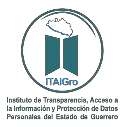 EJERCICIO Y DESTINO DE GASTO FEDERALIZADOAl 31 DE MARZO 2019Nota: Este Órgano Garante no maneja recurso federal, solo percibe recurso estatal, autorizado por el H. Congreso del Estado Libre y Soberano de Guerrero, cuya función principal del instituto es de promover, proteger garantizar, difundir y transparentar los actos de las autoridades estatales y municipales, el derecho a la información de las personas y sus datos personales, como lo disponen en el artículo 6 de la Constitución Política de los Estados Unidos .Calle Ninfa, Lt. 1, Mza. 6, Fraccionamiento Valle Dorado, Segunda Sección, C.P. 39070, Chilpancingo de los Bravo, Guerrero. Sitio Web: http://itaigro.org.mx, Teléfono: 01 (747) 1160376, Correo electrónico: finanzas@itaigro.org.mxINSTITUTO DE TRANSPARENCIA, ACCESO A LA INFORMACIÓN Y PROTECCIÓN DE DATOS PERSONALES DEL ESTADO DE GUERREROFormato del ejercicio y destino de gasto federalizado y reintegros Al período (Enero a Marzo 2019)INSTITUTO DE TRANSPARENCIA, ACCESO A LA INFORMACIÓN Y PROTECCIÓN DE DATOS PERSONALES DEL ESTADO DE GUERREROFormato del ejercicio y destino de gasto federalizado y reintegros Al período (Enero a Marzo 2019)INSTITUTO DE TRANSPARENCIA, ACCESO A LA INFORMACIÓN Y PROTECCIÓN DE DATOS PERSONALES DEL ESTADO DE GUERREROFormato del ejercicio y destino de gasto federalizado y reintegros Al período (Enero a Marzo 2019)INSTITUTO DE TRANSPARENCIA, ACCESO A LA INFORMACIÓN Y PROTECCIÓN DE DATOS PERSONALES DEL ESTADO DE GUERREROFormato del ejercicio y destino de gasto federalizado y reintegros Al período (Enero a Marzo 2019)INSTITUTO DE TRANSPARENCIA, ACCESO A LA INFORMACIÓN Y PROTECCIÓN DE DATOS PERSONALES DEL ESTADO DE GUERREROFormato del ejercicio y destino de gasto federalizado y reintegros Al período (Enero a Marzo 2019)Programa o FondoDestino de los RecursosEjercicioEjercicioReintegroDEVENGADOPAGADO